АДМИНИСТРАЦИЯОКТЯБРЬСКОГО МУНИЦИПАЛЬНОГО ОБРАЗОВАНИЯЛЫСОГОРСКОГО МУНИЦИПАЛЬНОГО РАЙОНАСАРАТОВСКОЙ ОБЛАСТИПОСТАНОВЛЕНИЕот 03 февраля 2020 года.	N. 02	п. ОктябрьскийО составе общественной комиссии по делам несовершеннолетних приадминистрации Октябрьского муниципального образования.В целях обеспечения единого государственного подхода по решению проблемпрофилактики безнадзорности и правонарушений несовершеннолетних, защиты их правr	.,и законных интересов утвердить состав общественной комиссии по деламнесовершеннолетних при администрации Октябрьского муниципального образования:1 .Председатель комиссии - Тишина Елена_ Владимировна - глава администрацииОктябрьского муниципального образования.2.Заместитель председателя комиссии-Ёрина Татьяна Александровна - директор МБОУ«СОШ п. Октябрьский» (по согласованию).З.Секретарь общественной комиссии - Надточий Людмила Анатольевна - специалист 1категории администрации Октябрьского МО.Члены общественной комиссии:Краснова Евгения Михайловна - врач общей практики врачебной амбулаториип. Октябрьский (по согласованию).Кузьмина Наталья Геннадьевна-директор МБОУ «ООШ с. Юнгеровка» (посогласованию).Петрова Ирина Викторовна - социальный педагог (по согласованию).Участковый уполномоченный ОП с составе МО МВД России « Калининский» (посогласованию).Зантария Анжела Валиковна- директор Октябрьского СДК ( по согласованию).Глава администрации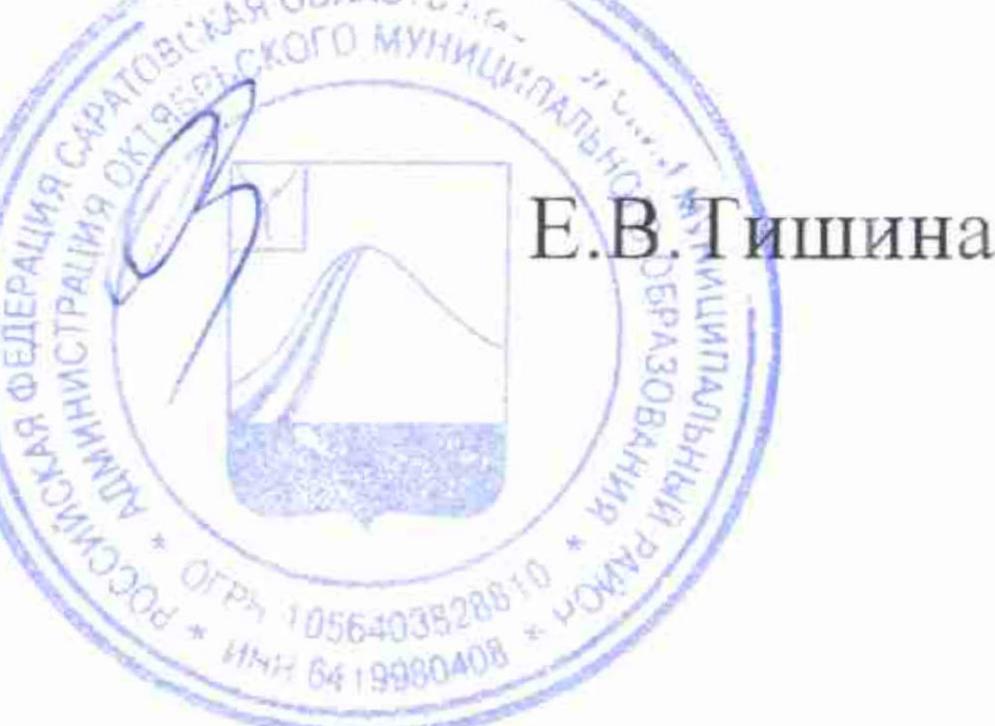 лист СОГЛАСОВАНИЯ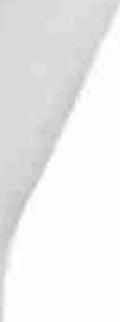 К постановлению администрации Октябрьского муниципального образованияЛысогорского муниципального района Х 02 от 03.02.2020 года «О составеобщественной комиссии по делам несовершеннолетних при администрацииОктябрьского муниципального образования».N2 П/ПФ.И.О.ДолжностьПодпись, дата1Ёрина Татьяна Александровнадиректор МБОУ «СОШ п.Октябрьский»2Кузьмина Наталья Геннадьевнадиректор МБОУ «ООШ с.Юнгеровка»3Петрова Ирина Викторовнасоциальный педагогМБОУ «СОШ п.Октябрьский»4Краснова Евгения Михайловнаврач общей практикиврачебной амбулаториип. Октябрьский5Зантария Анжела Валиковнадиректор СДКп. Октябрьский6Клочков Дмитрий СергеевичУчастковыйуполномоченный ОП всоставе МО МВД России«Калининский»Саратовской области